Исковое заявление об установлении и индексации алиментов в твердой денежной суммеЗаявитель просит установить порядок индексации взысканных судом алиментов в зависимости от изменения величины прожиточного минимума на территории, поскольку размер алиментов, в связи с инфляционными процессами являются критически недостаточным для обеспечения нормальных условий для содержания ребенка.Мировому судье судебного участка___________________________________Адрес:_____________________________Истец: ____________________________Адрес:_____________________________
 Ответчик: _________________________Адрес:_____________________________
 ИСКОВОЕ ЗАЯВЛЕНИЕоб установлении алиментов в твердой денежной суммеЯ являюсь матерью несовершеннолетнего ребенка ___________________ ответчик является его отцом. Ребенок проживает вместе со мной по адресу: ________________________, находится на моем полном материальном обеспечении.С _______ года, ответчик систематически производит установленную судом выплату алиментов в размере __________ рублей в месяц.Считаю, что размер алиментов на содержание несовершеннолетнего ребенка __________________ в мою пользу должен быть установлен в твердой денежной сумме, поскольку указанный размер алиментов, в связи с инфляционными процессами, на сегодняшний день является критически недостаточным для обеспечения нормальных условий для содержания ребенка. Так-же, я являюсь временно безработной и не в состоянии полностью замещать обязанности отца по содержанию ребенка.Размер прожиточного минимума для детей на территории Ростовской области составляет ____________, за ____ квартал ______ года, согласно Постановления Правительства Ростовской области от 04.02.2016 № 67 «Об установлении величины прожиточного минимума на душу населения и по основным социально-демографическим группам населения в Ростовской области за IV квартал 2015 г. Однако размер получаемых алиментов почти в 4 раза меньше.Согласно ст. 81 Семейного кодекса РФ, при отсутствии соглашения об уплате алиментов алименты на несовершеннолетних детей взыскиваются судом с их родителей ежемесячно в размере: на одного ребенка - одной четверти, на двух детей - одной трети, на трех и более детей - половины заработка и (или) иного дохода родителей. Размер этих долей может быть уменьшен или увеличен судом с учетом материального или семейного положения сторон и иных заслуживающих внимания обстоятельств.Согласно ст. 83 Семейного кодекса РФ, при отсутствии соглашения родителей об уплате алиментов на несовершеннолетних детей и в случаях, если родитель, обязанный уплачивать алименты, имеет нерегулярный, меняющийся заработок и (или) иной доход, либо если этот родитель получает заработок и (или) иной доход полностью или частично в натуре или в иностранной валюте, либо если у него отсутствует заработок и (или) иной доход, а также в других случаях, если взыскание алиментов в долевом отношении к заработку и (или) иному доходу родителя невозможно, затруднительно или существенно нарушает интересы одной из сторон, суд вправе определить размер алиментов, взыскиваемых ежемесячно, в твердой денежной сумме или одновременно в долях (в соответствии состатьей 81 настоящего Кодекса) и в твердой денежной сумме. Размер твердой денежной суммы определяется судом исходя из максимально возможного сохранения ребенку прежнего уровня его обеспечения с учетом материального и семейного положения сторон и других заслуживающих внимания обстоятельств.С учетом необходимости сохранения ребенку нормального уровня жизни, возможности кормить его и одевать, размер алиментов в твердой сумме должен быть определен в размере ½ от прожиточного минимума, а именно — ________ рублей.На основании изложенного, руководствуясь статьями 83, 117 Семейного кодекса РФ, статьями 131-132 Гражданского процессуального кодекса РФ,Прошу:Взыскать с _______________ в пользу __________________ ежемесячно алименты в твердой денежной сумме _________ рублей.Установить порядок индексации взысканных судом алиментов в зависимости от изменения величины прожиточного минимума на территории _____________.Перечень прилагаемых к заявлению документов (копии по числу лиц, участвующих в деле):Копия искового заявления;Копия свидетельства о расторжении брака;Копия свидетельства о рождении ребенка;Справка о доходах истца;Документ, подтверждающий проживание ребенка (детей) вместе с истцом .Дата подачи заявления "___"_________ ____ г.                       Подпись истца: _______ВНИМАНИЕ! Бесплатно скачивая документы с сайта Суд.Гуру, Вы дополнительно получаете возможность на  бесплатную юридическую консультацию!  Всего 3 минуты вашего времени:Достаточно набрать в браузере http://sud.guru/, задать свой вопрос в окошке на страницах сайта и наш специалист сам перезвонит вам и предложит законное решение проблемы!Странно... А почему бесплатно? Все просто:Чем качественней и чаще мы отвечаем на вопросы, тем больше у нас рекламодателей. Грубо говоря, наши рекламодатели платят нам за то, что мы помогаем вам! Пробуйте и рассказывайте другим!
*** P.S. Перед печатью документа данный текст можно удалить..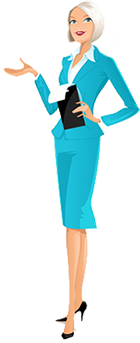 